Gedragscode voor bestuurders ckv ODIK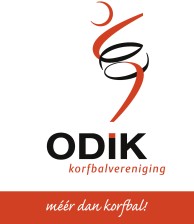 ZORGT VOOR EEN VEILIGE OMGEVING. Schep een omgeving en een sfeer, waarin sociale veiligheid gewaarborgd is en ook zo wordt ervaren.   
IS DIENSTBAAR. Handel altijd in het belang van de vereniging of andere rechtspersoon en richt zich op het belang van de leden, en of aangeslotenen.  IS OPEN. Handel zo transparant mogelijk, zodat het eenvoudig is om verantwoording af te leggen en inzicht bestaat in het handelen en de beweegredenen.  IS BETROUWBAAR. Houdt zich aan regels, waaronder de statuten reglementen en besluiten van de (inter)nationale bond, en afspraken. Informatie wordt gebruikt voor het doel van de organisatie. Verklaart vertrouwelijke informatie niet voor eigen gewin of ten gunste van anderen te gebruiken.
IS ZORGVULDIG. Handel met respect en stelt gelijke behandeling voorop. Belangen worden op een correcte wijze gewogen. Is zorgvuldig en oprecht bij het vermelden van ervaring en functies. Gaat zorgvuldig en correct om met vertrouwelijke informatie. Zal bestuursbesluiten goed onderbouwen zodat men begrip heeft voor de gekozen richting.  IS EEN VOORBEELD VOOR ANDEREN EN ONTHOUDT ZICH VAN GEDRAGINGEN EN UITLATINGEN WAARDOOR DE CLUB IN DISKREDIET WORDT GEBRACHT. Gedraagt zich hoffelijk en respectvol, onthoudt zich van grievende en/of beledigende opmerkingen.NEEMT (MELDINGEN VAN) ONBEHOORLIJK EN, OF GRENSOVERSCHRIJDEND GEDRAG SERIEUS. Spant zich in om het onderwerp integriteit bespreekbaar te maken en te houden. Zorgt voor een bepaalde mate van alertheid in de organisatie voor onbehoorlijk en/ of grensoverschrijdend gedrag. Stimuleert het melden van ongewenst gedrag. Treedt adequaat op tegen het schenden van regels en normen door sporters, werknemers, supporters en anderen.  
ZIET TOE OP NALEVING VAN REGELS EN NORMEN. Zie toe op de naleving van de reglementen, de huisregels, deze gedragscode en andere normen.